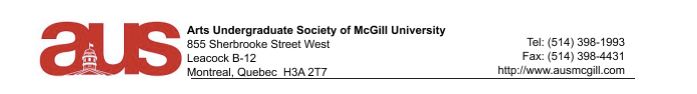 Report of the African Studies Students’ AssociationGENERAL UPDATES We had our Wine and Cheese! The program chair Professor Medani was present and Professors affiliated with other programs also participated to the eventTutoring sessions for HIST 200, ANTH 322 and AFRI 401 are going on and we are happy with the attendanceWe created a document with organisations active in the local African community to increase partnership and involvement from the ASSA in the communityWe met up with a few Professors to discuss events for the upcoming semesterUPCOMING EVENTS  We are hosting (with PSSA) a talk given by Professor William Reno titled “A Theory of State Collapse: Evidence from Conflicts in Africa” which will be held on November 14th in Leacock 232Respectfully Submitted,  Félicia Kunkwa CáASSA VP External  